Maths Problem of the WeekMovie MysteryA class took a field trip to see a movie. A total of 28 people went on the trip, including students, teachers, and parent chaperones. There were more parents than teachers. Movie tickets cost $7, but the students got a discount and only had to pay $3 each. The group paid a total of $108 to get everyone in. Determine how many students, how many teachers, and how many parents went on the trip.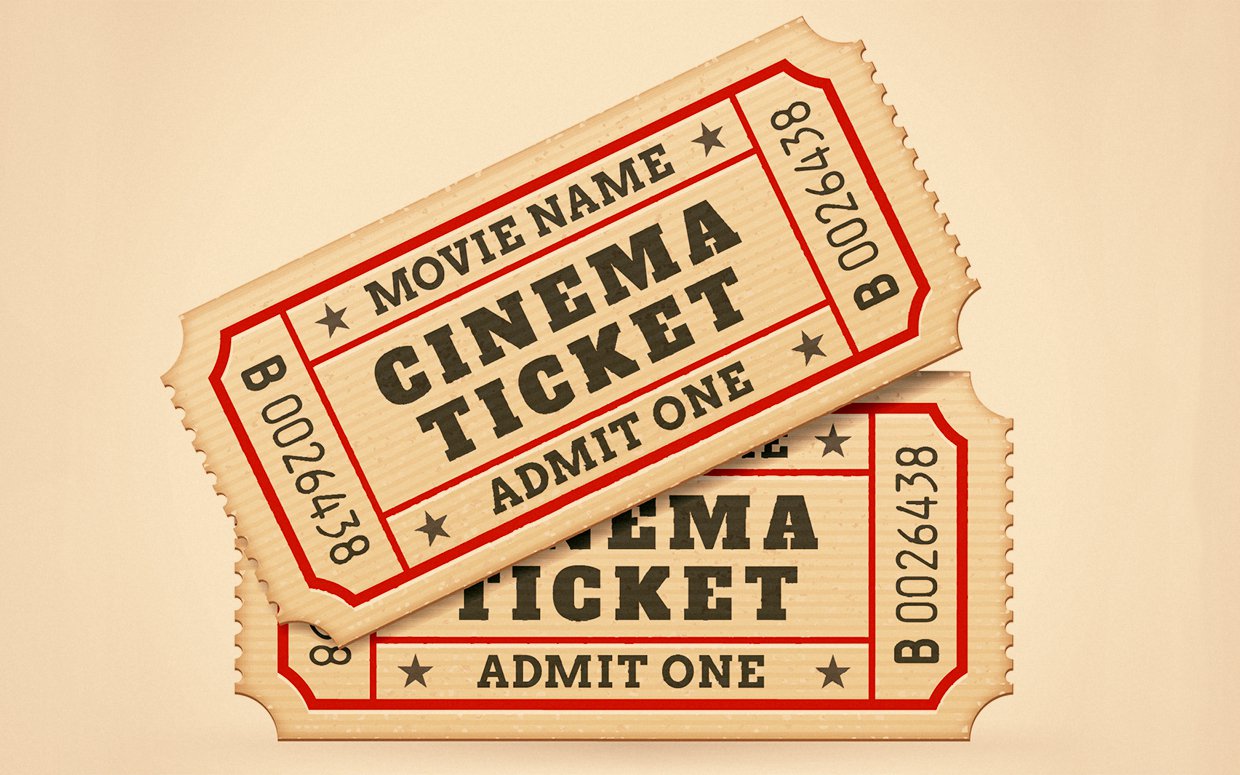 